Направлено 19.02.2020г.:Баньков Владимир Никол. (ООО "Киренский ЛПК") bankov60@bk.ruООО "Алексеевская РЭБ флота" info@alreb.ru ООО "БЛАГО" (Унжакова Т.В.) unzakova@mail.ru ООО "Древесное сырье" vmnkirensk2010@gmail.com ООО "КиренскТеплоРесурс" (Волков В.Г.) ktr_2015@mail.ru ООО "ТЕПЛОВАЯ КОМПАНИЯ" wilkow@mail.ru ООО "Тепловодоканал" (Мясников) tvk_17@mail.ruООО ТК "Витим-Лес" (Марков) tk.vitimles@mail.ruКРВПиС филиал ЛГБУВиС (Суров О.А.) krvp@mail.ruООО "Теплоснабжение" (Суханов Р.В.) kirenskteplosnabjenie@yandex.ruМазяр Галина Григор. (спец по ОТ "Алжилком") galmazjar@mail.ruАндреев Николай Юрьевич (спец. по ОТ ООО Тепловодоканал) andreev@teplovodokanal.ru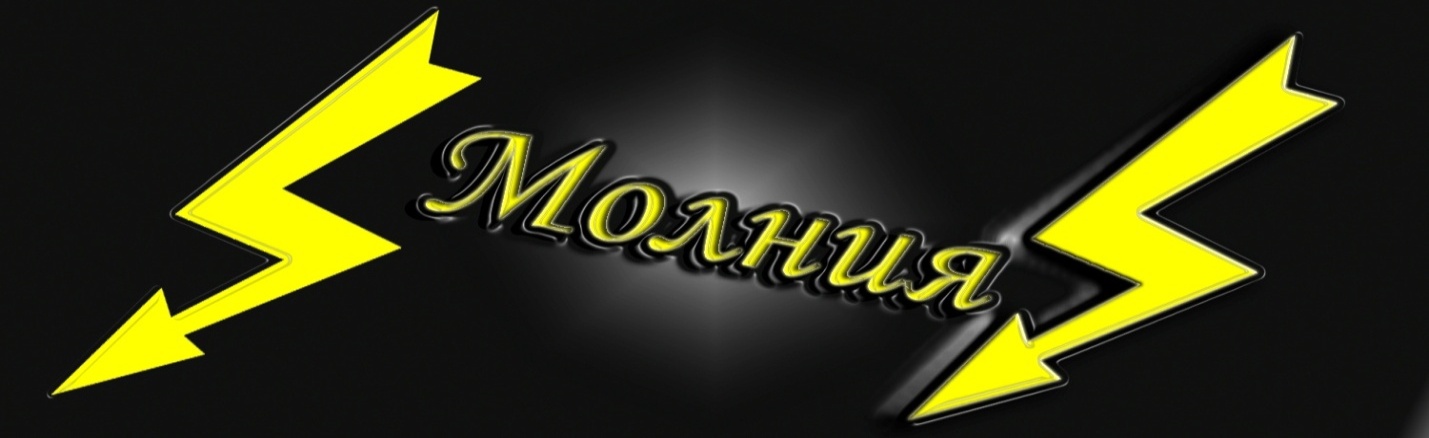 О производственном травматизме на предприятиях имеющих движущиеся машины и механизмы, подвижные части производственного оборудования Уважаемые руководители! Обратите внимание!Россия среди европейских стран все еще лидирует по числу смертельных травм, полученных на производстве. Среди причин высокого уровня травматизма – человеческий фактор, плохие условия труда и несовершенство системы безопасности и охраны труда. По данным Минтруда, главная причина несчастных случаев на производстве – пренебрежительное отношение к безопасности самих работников (67,7% от общего количества).По данным Государственной инспекцией труда в Иркутской области за II квартал 2019 года достигнуто снижение общего числа несчастных случаев на производстве на 24% (со 144 случаев в 2018 году до 109 случаев в 2019 году), в том числе на 13% снизилось количество тяжелых несчастных случаев (в 2018 году произошло 86 несчастных случаев, в 2019 году 75 несчастных случаев) и на 61% количество смертельных несчастных случаев (в 2018 году было 44 несчастных случаев, в 2019 году –27 несчастных случаев). Количество пострадавших со смертельным исходом снизилось на 50% по сравнению с 2018 годом.Количество погибших традиционно остается наиболее высоким по сравнению с другими видами экономической деятельности в строительстве, обрабатывающих производствах, в сфере транспорта, в сельском хозяйстве, добыче полезных ископаемых и на предприятиях имеющих движущиеся машины и механизмы, подвижные части производственного оборудования. В 2019 году на территории области на предприятиях увеличилось количество производственных тяжелых несчастных случаев. В связи с чем, предлагаем Вам ознакомиться с информационным бюллетенем при организации работ с движущимися механизмами, подвижными частями производственного оборудования в целях выполнения организационно-технических мероприятий, позволяющих обеспечить безопасные условия труда.Информационный бюллетеньПри расследовании несчастных случаев, происшедших в различных отраслях народного хозяйства, установлено, что основными причинами несчастного случая является технические причины, а именно: - отсутствие ограждений движущихся частей производственного оборудования, являющихся возможным источником травмоопасности, - при производстве работ на высоте, в основном работ, выполняемых с лестниц и не ограждённых лесов. - при производстве работ в траншеях, котлованах;В настоящее время вырос уровень технологического производства, но, не смотря на это, опасность не исчезла, бдительность значительно снизилась. Поэтому вероятность происхождения несчастного случая остается постоянной. Основные причины травматизма: - конструктивные недостатки; - слабая освещенность; - эксплуатация неисправных и отслуживших срок машин и оборудования; - несовершенство технологического процесса; - движущиеся машины и механизмы; - незащищенные подвижные элементы оборудования; - повышенный шум на рабочем месте; - вибрации от работающего оборудования; - повышенная запыленность и загазованность воздуха на рабочем месте; - повышенное значение напряжения в электрической сети или пробой корпуса электрическим током; - острые кромки, заусенцы на поверхности материалов, инструментов и оборудования; - низкая квалификация работающих; - отсутствие средств индивидуальной и коллективной защиты;- невыполнении техники безопасности.Применяемые машины, механизмы и оборудование, их опасные зоныОпасной зоной - является зона, в которой постоянно действует или периодически возникает фактор, создающий угрозу для жизни и здоровья человека. Около машин существуют опасные зоны вблизи движущихся или вращающихся деталей, вокруг открытых токоведущих частей, нагретые или охлажденные части и поверхности, излишний шум и вибрация, загазованность воздуха, температура и влажность не соответствующие нормам.Границы постоянных опасных зон можно легко определить, так как они не изменяются в процессе выполнения работ, а границы переменных зон не имеют четких очертаний в пространстве. Поэтому для создания безопасных условий труда очень важно найти максимальное расстояние, в пределах которого возможно воздействовать на человека опасными производственными факторами эксплуатируемых машин и оборудования.В гараже при техническом обслуживании автомобилей применяют специальные съемники для съема узлов и деталей; подъемно-транспортные механизмы и устройства с захватами для перемещения узлов и агрегатов; домкраты для подъема автомобиля; моечные механизированные посты, диагностические стенды; деревообрабатывающие и металлические станки; электросварочное и паяльное оборудование; вулканизационные аппараты; компрессоры; шиномонтажные стенды; пульверизаторы для окрасочных работ.Электроинструменты, применяют напряжением не выше 380/220 В. Одновременно с ними следует, выдавать рабочим средства индивидуальной защиты от поражения электрическим током: -резиновые перчатки, - диэлектрические галоши или резиновые коврики. Не реже 1 раза в месяц у электроинструментов следует проверять (измерять) сопротивление изоляции (должно быть не менее 500Ом), а также надежность цепи зануления.Пневматические инструменты следует ежемесячно испытывать с записью результатов в специальном журнале. Переносные ручные светильники должны иметь рефлектор, защитную сетку, крючок для подвешивания. Электрический кабель должен быть с медными гибкими жилами, сечением 0,75-1,0мм2.Молотки и кувалды должны слегка иметь выпуклую, гладкую, несбитую поверхность, быть плотно насажены на деревянные ручки и расклинены завершенными металлическими клиньями.Нельзя работать под поднятыми самосвальными кузовами и тракторных тележек, а также под навесными сельскохозяйственными орудиями без установки под них упоров. Нельзя производить сборку и разборку агрегатов и узлов, удерживаемых на тросах грузоподъемными механизмами.Требования, предъявляемые к обслуживающему персоналуи другим работникам участка:- к обслуживанию оборудования и помещений допускаются лица, прошедшие медосмотр, а также вводный инструктаж по технике безопасности, инструктаж на рабочем месте, обучение по электробезопасности;-обслуживающий персонал должен знать и соблюдать правила пожарной безопасности и при обнаружении признаков загорания должен незамедлительно отключить электрооборудование, сообщить о возгорании в пожарную охрану и принять меры к тушению пожара имеющимися подручными средствами;-рабочий должен соблюдать правила внутреннего трудового распорядка: курение разрешается только в специально оборудованных местах, запрещается делать технический перерыв или отлучаться на длительный и кратковременный срок, оставляя рабочее место без присмотра;-в случае возникновения несчастного случая, необходимо оказать первую помощь пострадавшему, затем сообщить начальнику участка (цеха), по возможности сохраняя обстановку на рабочем месте и состояние оборудования таким, каким оно должно было быть в момент происшествия, если это не угрожает здоровью окружающих и не приведет к серьезной аварии;-персонал несет ответственность за нарушение требований инструкции в порядке, установленным Правилами внутреннего распорядка и действующим законодательством.19 января 2019г. машинисту котельной ООО «Усть-Кутские  Тепловые Сети и Котельные» по адресу Щорса 2д, оторвало ногу. ЧП произошло в котельной в Старом Усть-Куте Иркутской области. Во время ремонта системы шлакозолоудаления ногу 51-летнего работника затянуло в механизм. Мужчину освободили и доставили в Усть-Кутскую ЦРБ. Врачи сделали операцию, но в итоге ногу пострадавшего пришлось ампутировать по бедро. По версии предприятия, работник нарушил технику безопасности. Известно, что мужчина был трезв. В любом случае инцидент классифицировали, как производственную травму. Рано утром 27 января  2019г. в котельной «Осетровского завода металлоконструкций» г.Усть-Кута рабочему оторвало руку. Молодой человек работал один, он не проходил обучения по технике безопасности, но был допущен до работы. Во время загрузки опилок по транспортеру в 5 часов утра руку рабочего цепью затянуло в короб. Он смог ломом остановить цепь, а вот освободиться самостоятельно не сумел и пролежал до 7 часов утра прикованным к транспортеру в котельной. Пришедшие утром рабочие вызвали начальство и «скорую». Прибывшие медики доставили пострадавшего в больницу, где ему ампутировали руку до плеча. Пострадавший в реанимации.16 января 2019г. в п.Пемба Медведевского района китайский рабочий лишился ноги на пилораме иностранный рабочий потерял ногу во время настройки станка. Все случилось на пилораме, где недавно установили импортное оборудование. Вместе с местными рабочими на предприятии трудились также и двое китайцев. 16 января один из них производил настройку обдирочного станка, но кто-то из работников включил его, и ногу иностранца мгновенно зажало между движущихся элементов установки. Когда мужчине попытались помочь и частично разобрали станок, то обнаружили, что его нога оторвана и раздроблена. Прибывшие фельдшеры скорой помощи отделили ногу пострадавшего ниже колена и доставили его в больницу.20 февраля 2019 года в 19 час. 00 мин на котельной ООО «Дальневосточные строительные конструкции и технологии» гражданин, допущенный в котельную в качестве машиниста котельной установки, остановил работающий котел № 1 для удаления золы, при этом запустил в работу котел № 2, находящийся в отключенном от тепловой сети состоянии, не убедившись в наличии воды в котле. В результате перегрева котла № 2 в 20 час 00 мин в момент открытия вентиля на трубопроводе входа воды в котел, произошел гидравлический удар в котле № 2. В результате гидравлического удара котел № 2 оторвало от трубопроводов тепловой сети и отбросило к стене здания котельной в сторону места расположения гражданина, ударив последнего о стену. В результате полученных телесных повреждений несовместимых с жизнью, наступила смерть.5 августа 2019г. в Омской области работнику строительной компании размололо руку. Тяжелые травмы на рабочем месте получил 35-летний житель рабочего поселка Москаленки. Мужчину доставили в больницу, врачи диагностировали у него серьезную травму правой руки. Как выяснилось, пострадавший является работником строительной компании ООО «ВКБ «Строитель». В тот день он, как обычно, занимался обслуживанием ленточного транспортера. В какой-то момент руку мужчины затянуло цепным приводом. На крики прибежали другие работники, которые остановили механизм и вызвали «скорую помощь».В ночную смену с 15 на 16 ноября 2018г. в Нижегородской области  ООО "Поволжье-Ресурс" произошел тяжелый несчастный случай с 40-летним оператором котельной. Мужчина работал в котельной теплового пункта, расположенного в р.п. Пижма Тоншаевского района. Около 4ч. утра работник пошел в сторону котлов, для сокращения своего пути он решил перешагнуть через работающий транспортер. В этот момент он зацепился одеждой за движущиеся части работающего оборудования. Мужчина потерял равновесие и упал на транспортер. Левую ногу затянуло в опасную зону транспортера. Пытаясь освободиться от защемления, работник травмировал правую ногу. Цепь привода транспортера соскочила и транспортер остановился. Пострадавший работник получил множественные раны обеих ног и тяжелые открытые и закрытые переломы костей со смещением отломков.Установлены причины несчастного случая:1) нарушение производственной дисциплины, выразившаяся в переходе оператором через работающий транспортер (нарушение инструкции по охране труда при работе на транспортерах); 
2) неудовлетворительная организация производства работ, выразившаяся в том, что мастер не в полной мере обеспечил соблюдение оператором котельной инструкции по охране труда при работе на транспортерах.По результатам расследования ООО "Поволжье-Ресурс" привлечено к административной ответственности в виде штрафа в размере 80 тыс. руб., на должностное лицо наложен штраф - 5 тыс. руб. Около 4 часов вечера 26 ноября 2019г., в одной из котельных г.Воронежа слесаря убила оторвавшаяся крышка бака. В ходе проведения ремонтных работ бака-аккумулятора произошла разгерметизация крышки, которая, оторвавшись от бака, причинила телесные повреждения находившемуся рядом 34-летнему слесарю. Мужчина скончался на месте происшествия. Следователями регионального СК по факту происшествия заведено уголовное дело по ч. 2 ст. 143 УК РФ (нарушение требований охраны труда, повлекшее по неосторожности смерть человека). 24 ноября 2019г., в Нижнем Новгороде 18-летнему разнорабочему оторвало руку на производстве ООО «ЭкоВторСнаб». Молодой человек измельчал сырье на специальном оборудовании и в какой-то момент решил протолкнуть остатки материала в загрузочной камере рукой во время того, как оборудование работало и измельчало сырье,  однако рука юноши попала в движущие части работающего оборудования. В результате произошла травматическая ампутация предплечья. Кроме того, молодому человеку частично оторвало кожу до середины плеча. ГИТ проверяет соблюдение норм охраны труда в части инструктирования и обучения безопасным методам работы, а также эксплуатации работниками исправного оборудования.18.11.2018 г. в Киренском районе произошел смертельный несчастный случай со слесарем по ремонту оборудования котельной (защемление между неподвижными и движущимися предметами, деталями и машинами (или между ними)Пострадавший вместе с машинистом котла  заступили на смену в котельной на биотопливе, периодически он спускался на этаж, где производится подача щепы на транспортер для дальнейшей загрузки котла, с целью предотвращения завала транспортера. Позже машинист котла  начала производить обход с целью снятия показаний работы механизмов и температуры наружного воздуха, заглянула в щеповую, транспортер подачи топлива работал, затем транспортер отключился, поднимаясь по лестнице, она увидела тело пострадавшего, зажатого в нижней части транспортера подачи топлива котла без признаков жизни, также было обнаружено, что защитная решетка над транспортером (которая служит защитой от попадания инородных предметов) была снята, транспортер стоял в открытом состоянии.Причиной стала неудовлетворительная организация производства работВ ходе расследования выявлены нарушения: 1) Нарушение требования ст. 212 ТК РФ, должностных инструкций, инструкций по охране труда;2) Отсутствие графика контроля должностными лицами за работой котельной, персонала в выходные и праздничные дни;3) Отсутствие контроля за соблюдением подчиненными правил технической эксплуатации и конструктивных особенностей транспортера подачи топлива.12 января 2018г. в Павлоградском районе на местном сельхозпредприятии произошел несчастный случай с 47-летним механизатором, мужчину затянуло в транспортер трактора.  Механизатор развозил на тракторе корм для животных. Во время работы механизм транспортера  заклинило, и мужчина пошел его проверить. Однако перед проверкой тракторист не выключил транспортер, и, когда он вновь заработал, мужчину стало затягивать в механизм: вначале одежду, а потом и все тело. С многочисленными травмами пострадавший был доставлен в больницуВ мае 2017г. в г.Петрозаводск рабочий, слесарь-ремонтник был вызван в котельную, т.к. под звездочку (шестеренку) скребкового механизма транспортера попала коряга, создавшая угрозу нормальной работы оборудования. Оператор котельной, вызвавший слесаря заверил его, что транспортер остановлен и выключен. Для извлечения коряги слесарь залез внутрь транспортера. Вместе с тем, транспортер оказался  выключен, и пришел в действие автоматически. В результате слесаря затянуло в транспортер. Лом, которым он вытаскивал корягу заклинило в транспортере, в результате чего транспортер остановился, а слесарь смог выбраться из транспортера самостоятельно, однако получил тяжелые травмы: отрыв тонкой кишки, разрыв брызжеек ободочной кишки, забрюшинную гематому, переломы предплечья. Причины, вызвавшие несчастный случай: 1) Нарушение технологического процесса. 2) Недостатки в организации и проведении обучения безопасным методам и приёмам выполнения работ. 3) Нарушение работником требований охраны труда.	Причины опасного фактора появления в большинстве случаев  результат конструктивных недостатков оборудования, недостаточности освещения, неисправности защитных средств, оградительных устройств, а также несоблюдение правил безопасности из-за неподготовленности работников, низкая трудовая и производственная дисциплина, неправильная организация работы, отсутствие надлежащего контроля за производственным процессом.Уважаемые работодатели! Необходимо провести планерку, совещание или общую беседу с разбором каждого несчастного случая с работниками вашей организации, детально довести данную информацию до них, а также в обязательном порядке провести различные мероприятия по разъяснению и информированию рабочих, цель которых является предотвращение несчастных случаев на производствах и уменьшение рисков профессиональных заболеваний. Организовать работы по  выявлению недочетов в ней и вовремя принять  меры, которые  позволят избежать несчастных случаев – это главная задачи работодателя. При выполнении моечных, слесарных, разборочно-сборочных работ травмы связаны с ожогами горячими моющими растворами, ударом электрическим током при попадании воды на пуско-управляющую аппаратуру поста наружной мойки, при работе с неисправными электроинструментами, переносными светильниками; с падением рабочих на скользком полу или из-за беспорядочно разбросанных деталей, с падением монтируемых или демонтируемых узлов, агрегатов; придавливанием поднятыми для ремонта самосвальными кузовами машин, тракторных тележек при работе под ними без упоров и при отказе гидравлики (нередко травмы со смертельным исходом).Разборку и сборку машин, агрегатов, узлов производят на специально отведенных площадках и участках, располагая ремонтируемые машины и технологическое оборудование так, чтобы оставлять проходы для людей шириной не менее 1,0м, а для проезда - на 1,4 м больше ширины проезжающих машин. Нельзя загромождать рабочие проходы деталями и узлами.Для работ лежа под машиной, используют лежак или маты.Верстаки, стеллажи, столы, шкафы, тумбочки должны прочно стоять на полу. Расстояние между тисками на верстках должно быть не менее 1м.